‘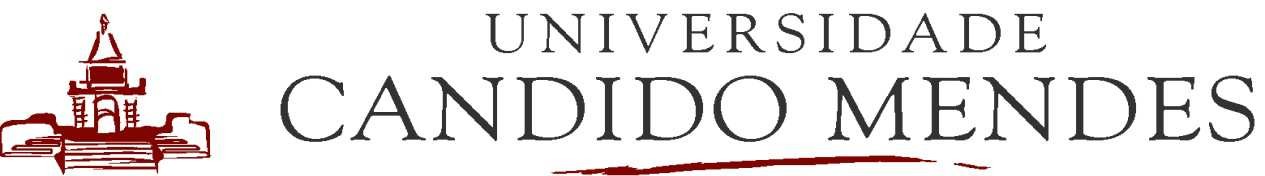 EDITAL PARA REALIZAÇÃO DA PROVA PRESENCIAL DO PCLA Universidade Candido Mendes – unidade de Campos dos Goytacazes – torna público, para conhecimento dos alunos, dos professores e dos demais funcionários, o presente Edital que regulamenta a realização da PROVA DO PROJETO CORPUS LITERÁRIO (PCL), tendo como referência o livro “A marca da vitória”, do autor Phil Knight, obra literária adotada pelo PCL, após votação dos alunos, para o primeiro semestre de 2023.1. DA REALIZAÇÃO DA PROVAI. Neste semestre, a prova será realizada PRESENCIALMENTE para todos os alunos dos cursos presenciais, no dia 03 de maio.Horário de início da prova para alunos matriculados no turno da manhã: 9h15minHorário de início da prova para alunos matriculados no turno da noite: 20h 30minHorário de término da prova para alunos matriculados no turno da manhã: 10h45minHorário de término da prova para alunos matriculados no turno da noite: 22hII. A duração da prova é de 90 minutos (2h/a).III. O local (sala de aula) de realização da prova será divulgado, previamente, pelo site da UCAM.IV. A prova é INDIVIDUAL. Esclarece-se que o aluno poderá, se quiser, portar o livro físico, impresso ou kindle durante a prova. Não será permitido o uso de celular, tablet, computador ou qualquer outro eletrônico que não seja exclusivamente leitor de livros digitais.V. A liberação dos gabaritos dar-se-á no dia 10/05/23, no site da UCAM.VI. Todos os alunos deverão realizar a prova. VII. A prova possuirá 7(sete) questões, a saber: 05 objetivas e 02 discursivas, às quais serão atribuídos os seguintes valores:OBJETIVAS: 0,2 cada questão (0,2x5=1,0); DISCURSIVAS: 0,5 cada questão (0,5x2 =1,0).VIII. As questões devem ser respondidas na própria prova.IX. O uso de celular durante a prova acarretará a atribuição de nota 0 (zero) ao aluno.X. O RESULTADO será liberado no dia 29 de MAIO de 2023.XI. A inobservância de uma das exigências constantes do item anterior não ensejará a interposição de recurso.   2. DO DIREITO À ÉPOCA ESPECIALI. Terão direito à época especial os alunos que se encontrarem hospitalizados na data da primeira chamada ou em compromisso profissional (ambos os casos com documento comprobatório).II. A prova de ÉPOCA ESPECIAL ocorrerá PRESENCIALMENTE no dia 13 de MAIO de 2023, às 14h, na instituição.III. Para SOLICITAR ÉPOCA ESPECIAL, o aluno deverá entrar no Portal do Aluno, clicar em Menu > Requerimento > Requerimento Acadêmico > Natureza (Colocar PCL) > Tipo (Colocar Época Especial) > Do que se trata esta solicitação (Apresentar justificativa) > Documentos Obrigatórios (Anexar comprovação de internação hospitalar ou de embarcação ou de escala de serviço ou documento similar). A solicitação para realização de Época Especial tem que ser feita até o dia 10 DE MAIO DE 2023.IV. Na hipótese de o estudante não realizar a prova em nenhum dos dias em que ela será aplicada, informa-se que não haverá outra oportunidade.3. DO DIREITO A RECURSOI. Após os resultados, os interessados poderão interpor recurso entre os dias 30 de maio e 02 de junho de 2023. Para isso, deve-se acessar o Portal do Aluno, clicar em Requerimentos > Requerimento Acadêmico > Novo requerimento > Natureza: Acadêmico > Tipo do Requerimento: Revisão de Prova, e redigir, com clareza, sua solicitação. A resposta ao recurso será liberada no dia 05 de junho de 2023.II. A inobservância de um dos requisitos constantes do inciso anterior implicará o não conhecimento do mérito do recurso.4. DOS EVENTOS ACADÊMICOS EM TORNO DA OBRAI. É de responsabilidade do aluno participar dos eventos acadêmicos relacionados ao PCL (palestra, mesa-redonda, exibição de filmes e outros), pois têm como finalidade a análise, a discussão da Obra escolhida, podendo, assim, conter dados que serão objeto de questionamento nas avaliações.II. Os eventos sobre o livro serão divulgados, previamente, no site da universidade.III. O aluno deverá adquirir a obra por meios próprios.IV. Os casos não previstos neste edital serão dirimidos pela coordenação e pelos professores integrantes do PCL.Campos dos Goytacazes, 22 de março de 2023Ana Carolina Rocha Santa RitaCoordenadora do PCL